Правила пожарной безопасности в лесуБольшинство лесных пожаров возникает из-за неосторожного обращения людей с огнём.Находясь в лесу, необходимо помнить, что вполне реальна опасность возникновения лесного пожара даже от небольшого источника огня, особенно в сухую, теплую и ветреную погоду.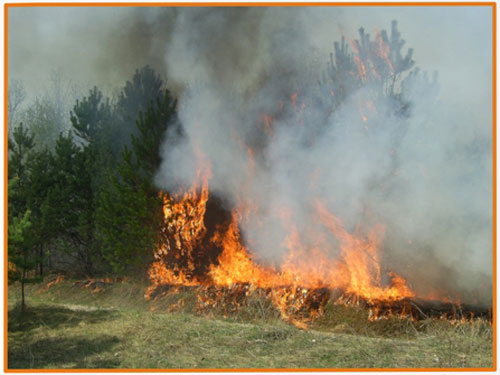 При обнаружении огня в лесу - главная задача - не дать пожару набрать силу и распространиться. В тех случаях, когда Вы видите, что самостоятельно огонь потушить не удастся, необходимо без промедления сообщить о пожаре в пожарную охрану по телефону «01».При тушении загораний в лесу самым распространенным способом является захлёстывание огня на кромке пожара. Для захлёстывания используются зелёные ветви. Эффективно забрасывание кромки пожара грунтом, охлаждающим горящие материалы и лишающие их доступа воздуха.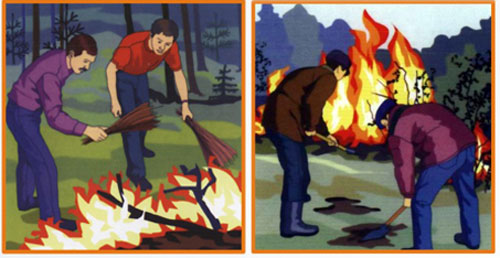 Надо соблюдать простые правила пользования костром в лесу:Запрещается разжигать костры в сухую, тёплую (жаркую) и ветреную погоду.Разжигать костры следует на специально отведённых для этого местах.Желательно, чтобы вблизи костра была вода, а также ветки для захлёстывания пламени на случай распространения горения.Не следует разжигать костёр вблизи деревьев, так как от этого они могут погибнуть.При посещении леса людям следует избегать курения. Помните! Что от незатушенной сигареты может загореться сухая трава и возникнуть пожар.Сознательное поведение в лесу и строгое соблюдение несложных правил пожарной безопасности будет гарантией сбережения лесов от пожаров.ЕСЛИ ВСЕ-ТАКИ ВЫ ОКАЗАЛИСЬ В ЛЕСУ, СОБЛЮДАЙТЕ СЛЕДУЮЩИЕ ПРАВИЛА:В пожароопасный период в лесу категорически запрещается:разводить костры, использовать мангалы, другие приспособления для приготовления пищи;курить, бросать горящие спички, окурки, вытряхивать из курительных трубок горячую золу;стрелять из оружия, использовать пиротехнические изделия;оставлять в лесу промасленный или пропитанный бензином, керосином и иными горючими веществами обтирочный материал;заправлять топливом баки работающих двигателей внутреннего сгорания, выводить для работы технику с неисправной системой питания двигателя, а также курить или пользоваться открытым огнем вблизи машин, заправляемых топливом;оставлять на освещенной солнцем лесной поляне бутылки, осколки стекла, другой мусор;выжигать траву, а также стерню на полях;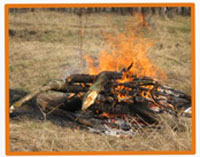 лица, виновные в нарушении правил пожарной безопасности, в зависимости от характера нарушений и их последствий, несут дисциплинарную, административную или уголовную ответственность.ВНИМАНИЕ!!! В ПОЖАРООПАСНЫЙ ПЕРИОДВОЗДЕРЖИТЕСЬ ОТ ПОСЕЩЕНИЯ ЛЕСА!